¿Qué te gusta hacer?Read the paragraphs about each person and fill in the chart with their likes and dislikes.Try and say out loud what each person likes and dislikes to do.  Start your sentences with:‘A (name of person) le gusta ____.’ Or ‘A (name of person)no  le gusta ____.’Decide who would be a good friend with whom based on their likes and dislikes.  Try and say out loud who would be a friend with whom, supporting your idea with evidence from their likes and dislikes.  Start your presentation with: ‘(name of person) y (name of person) son (are)  amigos porque (because) …. ‘  and then follow with sentences like you did above, but add ‘también’ (also) or ‘tampoco’ (neither) where appropriate.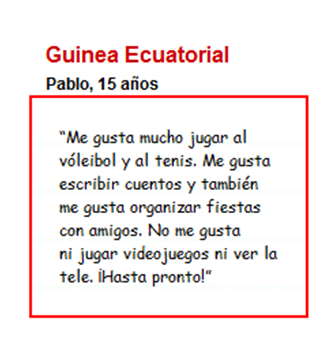 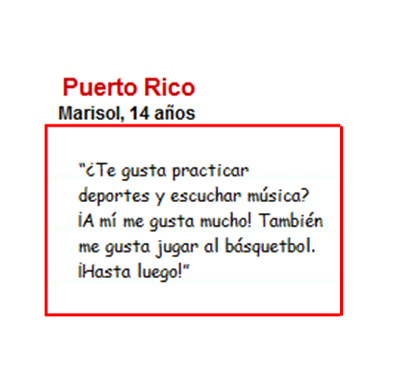 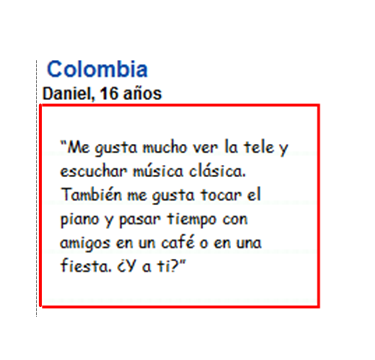 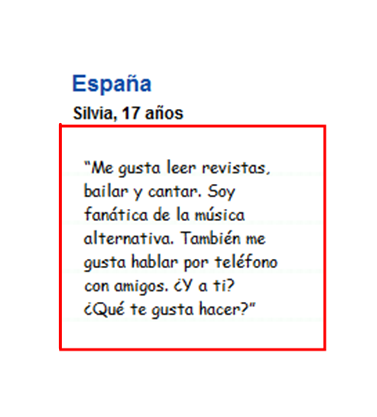 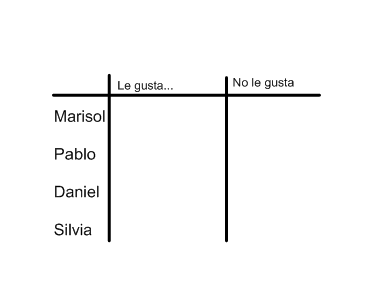 